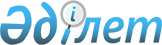 О Патентном ведомстве Министерства промышленности и торговли Республики Казахстан
					
			Утративший силу
			
			
		
					Постановление Правительства Республики Казахстан от 10 декабря 1996 г. N 1515. Утратило силу - постановлением Правительства РК от 20 мая 1997 г. N 851 ~P970851.



          В целях реализации Указа Президента Республики Казахстан от 29
октября 1996 г. N 3168  
 U963168_ 
  "О совершенствовании структуры
центральных исполнительных органов и сокращении численности
государственных органов", в соответствии с Указом Президента
Республики Казахстан, имеющим силу Конституционного закона, от 18
декабря 1995 г. N 2688  
 Z952688_ 
  "О Правительстве Республики
Казахстан" и для дальнейшего функционирования и развития единой
патентной системы республики Правительство Республики Казахстан
постановляет:




          1. Образовать на базе упраздняемого Национального патентного
ведомства Республики Казахстан Патентное ведомство Министерства
промышленности и торговли Республики Казахстан.




          2. Установить, что Патентное ведомство Министерства
промышленности и торговли Республики Казахстан является:




          органом государственного управления, обеспечивающим проведение
государственной политики в области правовой охраны объектов
промышленной собственности (изобретений, полезных моделей,
промышленных образцов, товарных знаков, знаков обслуживания и
наименований мест происхождения товара) и осуществляющим свою
деятельность по согласованию с Министерством промышленности и торговли
Республики Казахстан;




          правопреемником Национального патентного ведомства Республики
Казахстан по всем соглашениям, имущественным правоотношениям,
обязательствам и международным договорам, а также по правам и
обязанностям в области патентной деятельности, возложенным на него
ранее Правительством Республики Казахстан.




          3. Патентному ведомству Министерства промышленности и торговли
Республики Казахстан принять на свой баланс основные фонды и другое
имущество, а также финансовые и материальные ресурсы, капитальные
вложения, находящиеся по состоянию на 1 ноября 1996 года в ведении
Национального патентного ведомства Республики Казахстан.




          4. Патентное ведомство Министерства промышленности и торговли
Республики Казахстан возглавляет Председатель, назначаемый
Правительством Республики Казахстан по представлению Министра
промышленности и торговли Республики Казахстан.




          5. Разрешить Председателю иметь одного заместителя.




          6. Приравнять должность Председателя Патентного ведомства
Министерства промышленности и торговли Республики Казахстан по
условиям бытового обеспечения, транспортного обслуживания и связи к
должности заместителя министра Республики Казахстан.




          7. Поручить Патентному ведомству Министерства промышленности и
торговли Республики Казахстан выдавать охранные документы на объекты
промышленной собственности от имени Республики Казахстан.




          8. Министерству промышленности и торговли Республики Казахстан в
месячный срок подготовить и внести в Правительство проект Положения о
Патентном ведомстве Министерства промышленности и торговли Республики
Казахстан.




          9. Утвердить штатную численность аппарата Патентного ведомства
Министерства промышленности и торговли Республики Казахстан в
количестве 20 единиц за счет и в пределах численности, утвержденной
Министерству промышленности и торговли Республики Казахстан в
соответствии с постановлением Правительства Республики Казахстан от 21
ноября 1996 г. N 1425  
 P961425_ 
  "О сокращении численности аппарата и
расходов на содержание центральных исполнительных органов Республики
Казахстан".





     Премьер-Министр
  Республики Казахстан


					© 2012. РГП на ПХВ «Институт законодательства и правовой информации Республики Казахстан» Министерства юстиции Республики Казахстан
				